T.CODUNPAZARI KAYMAKAMLIĞIHAYME HATUN ANAOKULU MÜDÜRLÜĞÜ2019-2023 STRATEJİK PLANI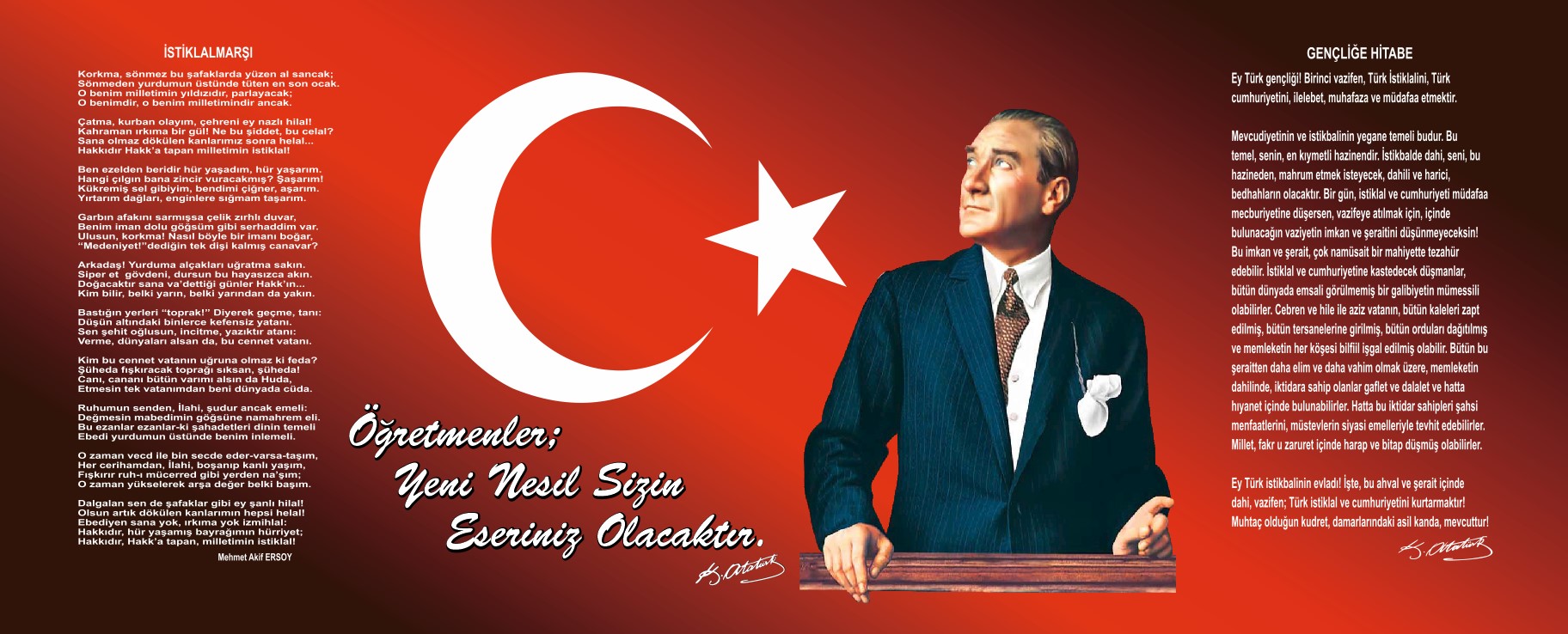 Sunuş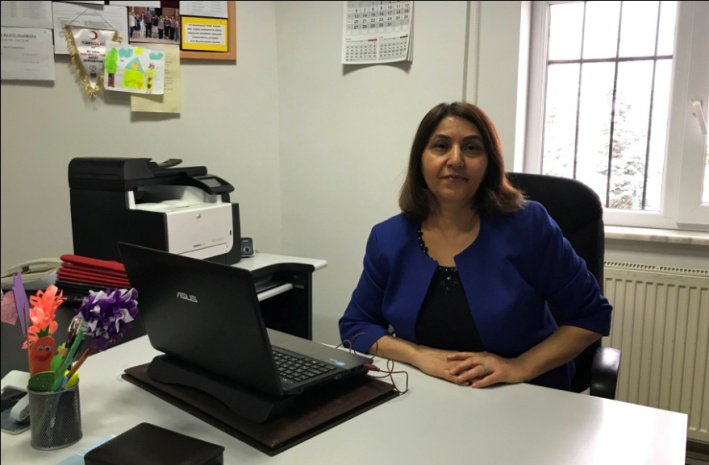 Çok hızlı gelişen, değişen bugünün dünyasında kadınların iş hayatında daha fazla yer bulması Okul Öncesi Eğitim Kurumlarına olan talebin artmasına neden olmuştur. Bu ihtiyaçla birlikte bölgemizde 36 – 66 ay dönemindeki çağ nüfusunun eğitim ve öğretim faaliyetlerinden tam anlamıyla faydalanmasını amaç edinmiş bulunmaktayız.Bundan dolayı kapsamlı ve özgün bir çalışmanın sonucu hazırlanan Stratejik Plan okulumuzun çağa uyumu ve gelişimi açısından tespit edilen ve ulaşılması gereken hedeflerin yönünü, doğrultusunu ve tercihlerini kapsamaktadır. Katılımcı bir anlayış ile oluşturulan Stratejik Plânın, okulumuzun eğitim yapısının daha da güçlendirilmesinde bir rehber olarak kullanılması amaçlanmaktadır.  Belirlenen stratejik amaçlar doğrultusunda hedefler güncellenmiş ve okulumuzun 2019-2023 yıllarına ait stratejik plânı hazırlanmıştır. Bu planlama; 5018 sayılı Kamu Mali Yönetimi ve Kontrol Kanunu gereği, Kamu kurumlarında stratejik planlamanın yapılması gerekliliği esasına dayanarak hazırlanmıştır. Zoru hemen başarırız, imkânsızı başarmak zaman alır. Bu planın hazırlanmasında emeği geçen tüm personelimize teşekkür ediyor, çalışmalarında başarılar diliyorum.                                                                                                                                                                                                                                                                     Ayşe GÜRBÜZ                                                                                                                                   Hayme Hatun Anaokulu MüdürüİçindekilerSunuş	3İçindekiler	4BÖLÜM I: GİRİŞ ve PLAN HAZIRLIK SÜRECİ	5BÖLÜM II: DURUM ANALİZİ	7Okulun Kısa Tanıtımı *	7Okulun Mevcut Durumu: Temel İstatistikler	8PAYDAŞ ANALİZİ	13GZFT (Güçlü, Zayıf, Fırsat, Tehdit) Analizi	40Gelişim ve Sorun Alanları	44BÖLÜM III: MİSYON, VİZYON VE TEMEL DEĞERLER	45MİSYONUMUZ *	45VİZYONUMUZ *	45TEMEL DEĞERLERİMİZ *	45BÖLÜM IV: AMAÇ, HEDEF VE EYLEMLER	46TEMA I: EĞİTİM VE ÖĞRETİME ERİŞİM	46TEMA II: EĞİTİM VE ÖĞRETİMDE KALİTENİN ARTIRILMASI	48TEMA III: KURUMSAL KAPASİTE	50V. BÖLÜM: MALİYETLENDİRME	54 BÖLÜM I: GİRİŞ ve PLAN HAZIRLIK SÜRECİ2019-2023 dönemi stratejik plan hazırlanması süreci Üst Kurul ve Stratejik Plan Ekibinin oluşturulması ile başlamıştır. Ekip tarafından oluşturulan çalışma takvimi kapsamında ilk aşamada durum analizi çalışmaları yapılmış ve durum analizi aşamasında paydaşlarımızın plan sürecine aktif katılımını sağlamak üzere paydaş anketi, toplantı ve görüşmeler yapılmıştır. Durum analizinin ardından geleceğe yönelim bölümüne geçilerek okulumuzun amaç, hedef, gösterge ve eylemleri belirlenmiştir. Çalışmaları yürüten ekip ve kurul bilgileri altta verilmiştir.STRATEJİK PLAN ÜST KURULUBÖLÜM II: DURUM ANALİZİDurum analizi bölümünde okulumuzun mevcut durumu ortaya konularak neredeyiz sorusuna yanıt bulunmaya çalışılmıştır. Bu kapsamda okulumuzun kısa tanıtımı, okul künyesi ve temel istatistikleri, paydaş analizi ve görüşleri ile okulumuzun Güçlü Zayıf Fırsat ve Tehditlerinin (GZFT) ele alındığı analize yer verilmiştir.Okulun Kısa Tanıtımı Okumuz 75. Yıl Mahallesinde Sultandere Anaokulu olarak Milli Eğitim Bakanlığı tarafından yaptırılmış olup 2004/2005 Eğitim Öğretim Yılında hizmete açılmıştır. Okulumuz tek katlı (yıldız tipi)   1 Müdür Odası,1 Müdür yardımcısı odası,1 Öğretmenler odası, 6 derslik, 1 Oyun Salonu, 2 Yemekhane, 1 depodan oluşmaktadır.2005 yılında okulumuza Eskişehir valisi olarak görev yapmış Bahaeddin Güney´in ismi verilmiştir. Bölgesinde tek bağımsız anaokuludur. 2015 Eylül ayında İl Milli Eğitim Komisyon kararıyla okulumuzun ismi Hayme Hatun Anaokulu olarak değiştirilmiştir. Okul bahçemizi düzenleme çalışmaları yapılmış çim alan, kum havuzu ve oyun parkı yapılmıştır. Okulun toprak olan ön bahçesi çimlendirilerek ağaçlandırılmış, büyük olan arka bahçeye çam ağaçları dikilmiştir.Okulumuzda eksik olan engelli rampası yapılmıştır. Okul bahçesinde yıpranan beton alana asfalt döktürülerek yenilenmiştir. Ayrıca bahçede Trafik eğitim pisti bulunmaktadır.Okulun Mevcut Durumu: Temel İstatistiklerOkulumuzun temel girdilerine ilişkin bilgiler altta yer alan okul künyesine ilişkin tabloda yer almaktadır.Temel Bilgiler Tablosu- Okul Künyesi Çalışan BilgileriOkulumuzun çalışanlarına ilişkin bilgiler altta yer alan tabloda belirtilmiştir.Çalışan Bilgileri TablosuOkulumuz Bina ve AlanlarıOkulumuzun binası ile açık ve kapalı alanlarına ilişkin temel bilgiler altta yer almaktadır.Okul Yerleşkesine İlişkin Bilgiler Sınıf ve Öğrenci Bilgileri	Okulumuzda yer alan sınıfların öğrenci sayıları alttaki tabloda verilmiştir.Donanım ve Teknolojik KaynaklarımızTeknolojik kaynaklar başta olmak üzere okulumuzda bulunan çalışır durumdaki donanım malzemesine ilişkin bilgiye alttaki tabloda yer verilmiştir.Teknolojik Kaynaklar TablosuGelir ve Gider BilgisiOkulumuzun genel bütçe ödenekleri, okul aile birliği gelirleri ve diğer katkılarda dâhil olmak üzere gelir ve giderlerine ilişkin son iki yıl gerçekleşme bilgileri alttaki tabloda verilmiştir.PAYDAŞ ANALİZİKurumumuzun temel paydaşları öğrenci, veli ve öğretmen olmakla birlikte eğitimin dışsal etkisi nedeniyle okul çevresinde etkileşim içinde olunan geniş bir paydaş kitlesi bulunmaktadır. Paydaşlarımızın görüşleri anket, toplantı, dilek ve istek kutuları, elektronik ortamda iletilen önerilerde dâhil olmak üzere çeşitli yöntemlerle sürekli olarak alınmaktadır.Paydaş anketlerine ilişkin ortaya çıkan temel sonuçlara altta yer verilmiştir : Öğrenci Anketi Sonuçları:Okulumuzda öğrenci yaş gurubunun küçük olması nedeniyle öğrenciye anket uygulanmamıştır.Öğretmen Anketi Sonuçları:Okulumuzda görev yapmakta olan toplam 10 öğretmenin tamamına uygulanan anket sonuçları aşağıda yer almaktadır.Şekil 1: Katılımcı Karar Alma Seviyesi“Okulumuzda alınan kararlar, çalışanların katılımıyla alınır” sorusuna anket çalışmasına katılan 10 öğretmenimizin %70’i Kesinlikle Katılıyorum yönünde görüş belirtmişlerdir.Şekil 2: Duyuruların zamanında ulaşması“Kurumdaki tüm duyurular çalışanlara zamanında iletilir.” sorusuna anket çalışmasına katılan 10 öğretmenimizin %70’i Kesinlikle Katılıyorum yönünde görüş belirtmişlerdir.Şekil 3: Ödülde adil olma“Her türlü ödüllendirmede adil olma, tarafsızlık ve objektiflik esastır.” sorusuna anket çalışmasına katılan 10 öğretmenimizin %40’ı Kesinlikle Katılıyorum yönünde görüş belirtmişlerdir.Şekil 4: Değerli olma“Kendimi, okulun değerli bir üyesi olarak görürüm.” sorusuna anket çalışmasına katılan 10 öğretmenimizin %40’ı Kesinlikle Katılıyorum yönünde görüş belirtmişlerdir.Şekil 5: Kendini geliştirme imkânı“Çalıştığım okul bana kendimi geliştirme imkânı tanımaktadır.” sorusuna anket çalışmasına katılan 10 öğretmenimizin %30’u Kesinlikle Katılıyorum yönünde görüş belirtmişlerdir.Şekil 6: Araç gereç yeterliliği“Okul, teknik araç ve gereç yönünden yeterli donanıma sahiptir.” sorusuna anket çalışmasına katılan 10 öğretmenimizin %0’ı Kesinlikle Katılıyorum yönünde görüş belirtmişlerdir.Şekil 7: Sosyal ve kültürel faaliyetler düzenleme“Okulda çalışanlara yönelik sosyal ve kültürel faaliyetler düzenlenir.” sorusuna anket çalışmasına katılan 10 öğretmenimizin %20’si Kesinlikle Katılıyorum yönünde görüş belirtmişlerdir.Şekil 8: Ayırım yapmama“Okulda öğretmenler arasında ayırım yapılmamaktadır.” sorusuna anket çalışmasına katılan 10 öğretmenimizin %30’u Kesinlikle Katılıyorum yönünde görüş belirtmişlerdir.Şekil 9: Olumlu etki bırakacak çalışmaların yapılması“Okulumuzda yerelde ve toplum üzerinde olumlu etki bırakacak çalışmalar yapılmaktadır.” sorusuna anket çalışmasına katılan 10 öğretmenimizin %50’si Kesinlikle Katılıyorum yönünde görüş belirtmişlerdir.Şekil 10: Yenilikçi yaklaşım“Yöneticilerimiz, yaratıcı ve yenilikçi düşüncelerin üretilmesini teşvik etmektedir.” sorusuna anket çalışmasına katılan 10 öğretmenimizin %60’ı Kesinlikle Katılıyorum yönünde görüş belirtmişlerdir.Şekil 11: Çalışanlarla bilgi paylaşımı“Yöneticiler, okulun vizyonunu, stratejilerini, iyileştirmeye açık alanlarını vs. çalışanlarla paylaşır.” sorusuna anket çalışmasına katılan 10 öğretmenimizin %60’ı Kesinlikle Katılıyorum yönünde görüş belirtmişlerdir.Şekil 12: Alanların yeterliliği“Okulumuzda sadece öğretmenlerin kullanımına tahsis edilmiş yerler yeterlidir.” sorusuna anket çalışmasına katılan 10 öğretmenimizin %20’si Kesinlikle Katılıyorum yönünde görüş belirtmişlerdir.Şekil 13: Yeniliğe açık olma“Alanıma ilişkin yenilik ve gelişmeleri takip eder ve kendimi güncellerim.” sorusuna anket çalışmasına katılan 10 öğretmenimizin %30’u Kesinlikle Katılıyorum yönünde görüş belirtmişlerdir.Veli Anketi Sonuçları:115 veli içerisinde Örneklem seçimi Yöntemine göre 50 kişi seçilmiştir. Okulumuzda öğrenim gören öğrencilerin velilerine yönelik gerçekleştirilmiş olan anket çalışması sonuçları aşağıdaki gibidir. Şekil 1: Velilerin Ulaşabilme Seviyesi“İhtiyaç duyduğumda okul çalışanlarıyla rahatlıkla görüşebiliyorum” sorusuna ankete katılmış olan velilerin %60’ı olumlu yönde görüş belirtmişlerdir.Şekil 2: Duyuruların zamanında ulaşması“Bizi ilgilendiren okul duyurularını zamanında öğreniyorum.” sorusuna ankete katılmış olan velilerin %63’ü olumlu yönde görüş belirtmişlerdir.Şekil 3: Okulda rehberlik hizmeti alması “Öğrencimle ilgili konularda okulda rehberlik hizmeti alabiliyorum.” sorusuna ankete katılmış olan velilerin %43’ü olumlu yönde görüş belirtmişlerdir.Şekil 4: İstek ve şikâyetlerini dikkate alınması“Okula ilettiğim istek ve şikâyetlerim dikkate alınıyor.” sorusuna ankete katılmış olan velilerin %38’i olumlu yönde görüş belirtmişlerdir.Şekil 5: Yeniliğe açık olarak dersleri işleme“Öğretmenler yeniliğe açık olarak derslerin işlenişinde çeşitli yöntemler kullanmaktadır.” sorusuna ankete katılmış olan velilerin %49’u olumlu yönde görüş belirtmişlerdir.Şekil 6: Güvenlik önlemleri alma“Okulda yabancı kişilere karşı güvenlik önlemleri alınmaktadır.” sorusuna ankete katılmış olan velilerin %48’i olumlu yönde görüş belirtmişlerdir.Şekil 7: Kararlarda görüşleri dikkate alınma“Okulda bizleri ilgilendiren kararlarda görüşlerimiz dikkate alınır.” sorusuna ankete katılmış olan velilerin %29’u olumlu yönde görüş belirtmişlerdir.Şekil 8: Okulun internet sayfasının takip edilmesi“E-Okul Veli Bilgilendirme Sistemi ile okulun internet sayfasını düzenli olarak takip ediyorum.” sorusuna ankete katılmış olan velilerin %25’i olumlu yönde görüş belirtmişlerdir.Şekil 9: Çocukların okulunu sevmesi ve öğretmenleriyle iyi anlaşmasında belirtme“Çocuğumun okulunu sevdiğini ve öğretmenleriyle iyi anlaştığını düşünüyorum.” sorusuna ankete katılmış olan velilerin %66’sı olumlu yönde görüş belirtmişlerdir.Şekil 10: Okul, teknik araç ve gereçleri yeterliliği“Okul, teknik araç ve gereç yönünden yeterli donanıma sahiptir.” sorusuna ankete katılmış olan velilerin %32’si olumlu yönde görüş belirtmişlerdir.Şekil 11: Okulun Temizliği“Okul her zaman temiz ve bakımlıdır.” sorusuna ankete katılmış olan velilerin %50’si olumlu yönde görüş belirtmişlerdir.Şekil 12: Okulun binası ve diğer fiziki mekânları yeterliliği“Okulun binası ve diğer fiziki mekânlar yeterlidir.” sorusuna ankete katılmış olan velilerin %27’si olumlu yönde görüş belirtmişlerdir.Şekil 13: Sanatsal ve kültürel faaliyetler düzenlenme“Okulumuzda yeterli miktarda sanatsal ve kültürel faaliyetler düzenlenmektedir.” sorusuna ankete katılmış olan velilerin %28’i olumlu yönde görüş belirtmişlerdir.GZFT (Güçlü, Zayıf, Fırsat, Tehdit) Analizi Okulumuzun temel istatistiklerinde verilen okul künyesi, çalışan bilgileri, bina bilgileri, teknolojik kaynak bilgileri ve gelir gider bilgileri ile paydaş anketleri sonucunda ortaya çıkan sorun ve gelişime açık alanlar iç ve dış faktör olarak değerlendirilerek GZFT tablosunda belirtilmiştir. Dolayısıyla olguyu belirten istatistikler ile algıyı ölçen anketlerden çıkan sonuçlar tek bir analizde birleştirilmiştir.Kurumun güçlü ve zayıf yönleri donanım, malzeme, çalışan, iş yapma becerisi, kurumsal iletişim gibi çok çeşitli alanlarda kendisinden kaynaklı olan güçlülükleri ve zayıflıkları ifade etmektedir ve ayrımda temel olarak okul müdürü/müdürlüğü kapsamından bakılarak iç faktör ve dış faktör ayrımı yapılmıştır. İçsel Faktörler Güçlü YönlerZayıf YönlerDışsal FaktörlerFırsatlarTehditler Gelişim ve Sorun AlanlarıGelişim ve sorun alanları analizi ile GZFT analizi sonucunda ortaya çıkan sonuçların planın geleceğe yönelim bölümü ile ilişkilendirilmesi ve buradan hareketle hedef, gösterge ve eylemlerin belirlenmesi sağlanmaktadır. Gelişim ve sorun alanları ayrımında eğitim ve öğretim faaliyetlerine ilişkin üç temel tema olan Eğitime Erişim, Eğitimde Kalite ve kurumsal Kapasite kullanılmıştır. Eğitime erişim, öğrencinin eğitim faaliyetine erişmesi ve tamamlamasına ilişkin süreçleri; Eğitimde kalite, öğrencinin akademik başarısı, sosyal ve bilişsel gelişimi ve istihdamı da dâhil olmak üzere eğitim ve öğretim sürecinin hayata hazırlama evresini; Kurumsal kapasite ise kurumsal yapı, kurum kültürü, donanım, bina gibi eğitim ve öğretim sürecine destek mahiyetinde olan kapasiteyi belirtmektedir.              Gelişim ve sorun alanlarına ilişkin GZFT analizinden yola çıkılarak saptamalar yapılırken yukarıdaki tabloda yer alan ayrımda belirtilen temel sorun alanlarına dikkat edilmesi gerekmektedir. BÖLÜM III: MİSYON, VİZYON VE TEMEL DEĞERLEROkul Müdürlüğümüzün Misyon, vizyon, temel ilke ve değerlerinin oluşturulması kapsamında öğretmenlerimiz, öğrencilerimiz, velilerimiz, çalışanlarımız ve diğer paydaşlarımızdan alınan görüşler, sonucunda stratejik plan hazırlama ekibi tarafından oluşturulan Misyon, Vizyon, Temel Değerler; Okulumuz üst kurulana sunulmuş ve üst kurul tarafından onaylanmıştır.MİSYONUMUZMilli ve manevi değerler ışığında çocuklarımıza daha iyi bir eğitim için hazırlamaktır.VİZYONUMUZÖğrenmenin önündeki engeli kaldırarak, okul öncesi eğitimde yaratıcılığın, yenilikçiliğin ve değişimin öncüsü olmak.TEMEL DEĞERLERİMİZVelilerimiz ve öğrencilerimiz bizim için önemlidir.Personelle iş birlikçi yaklaşımla hareket eder, personelimize gereken değeri veririz.Güler yüzlü ve samimi hizmet ederiz.Yeniliğe açık ve idealist yaklaşımla yön veririz.Fırsat eşitliğine önem veririz.Hukukun üstünlüğü gözetir, saygı çerçevesinde hareket ederiz.BÖLÜM IV: AMAÇ, HEDEF VE EYLEMLERTEMA I: EĞİTİM VE ÖĞRETİME ERİŞİMEğitim ve öğretime erişim okullaşma ve okul terki, devam ve devamsızlık, okula uyum ve uyum, özel eğitime ihtiyaç duyan bireylerin eğitime erişimi, yabancı öğrencilerin eğitime erişimi ve hayatboyu öğrenme kapsamında yürütülen faaliyetlerin ele alındığı temadır.Stratejik Amaç 1:  Kayıt bölgemizde yer alan bütün okulöncesi çocukların okullaşma oranlarını artıran ve okula uyum sorunlarını gideren etkin bir eğitim ve öğretime erişim süreci hâkim kılınacaktır.Stratejik Hedef 1.1:  Kayıt bölgemizde yer alan okulöncesi çocukların okullaşma oranları artırılacak ve okula uyum sorunları giderilecektir. Performans Göstergeleri EylemlerTEMA II: EĞİTİM VE ÖĞRETİMDE KALİTENİN ARTIRILMASIEğitim ve öğretimde kalitenin artırılması başlığı esas olarak eğitim ve öğretim faaliyetinin hayata hazırlama işlevinde yapılacak çalışmaları kapsamaktadır. Bu tema altında akademik başarı, sınav kaygıları, sınıfta kalma, ders başarıları ve kazanımları, disiplin sorunları, öğrencilerin bilimsel, sanatsal, kültürel ve sportif faaliyetleri ile istihdam ve meslek edindirmeye yönelik rehberlik ve diğer mesleki faaliyetler yer almaktadır. Stratejik Amaç 2:   Çocukların bedensel, zihinsel, dilsel ve duygusal olarak çok boyutlu gelişimlerini desteklemek ve yaşam boyu iyi olma hâline katkı sağlamak amacıyla eğitim ve öğretimin niteliği yükseltilecektir.Stratejik Hedef 2.1: Çocukların çok yönlü gelişimi için okul öncesi kazanımları takip edilecek ve sosyal faaliyetlere etkin katılımı artırılacaktır. Performans GöstergeleriEylemlerTEMA III: KURUMSAL KAPASİTEStratejik Amaç 3: Okulumuzun beşeri, mali, fiziki ve teknolojik unsurları ile yönetim ve organizasyonu, eğitim ve öğretimin niteliğini ve eğitime erişimi yükseltecek biçimde geliştirilecektir.Stratejik Hedef 3.1: Okulumuz personelinin mesleki yeterlilikleri ile iş doyumu ve motivasyonları artırılacaktır.EylemlerStratejik Hedef 3.2: Okulumuzun mali ve fiziksel altyapısı eğitim ve öğretim faaliyetlerinden beklenen sonuçların elde edilmesini temine edecek biçimde sürdürülebilirlik ve verimlilik esasına göre geliştirilecektir.EylemlerStratejik Hedef 3.3: Okulumuzun yönetsel süreçleri, etkin bir izleme ve değerlendirme sistemiyle desteklenen, katılımcı, şeffaf ve hesap verebilir biçimde geliştirilecektir.EylemlerV. BÖLÜM: MALİYETLENDİRME2019-2023 Stratejik Planı Faaliyet/Proje Maliyetlendirme TablosuVI. BÖLÜM: İZLEME VE DEĞERLENDİRME           Okulumuz Stratejik Planı izleme ve değerlendirme çalışmalarında 5 yıllık Stratejik Planın izlenmesi ve 1 yıllık gelişim planın izlenmesi olarak ikili bir ayrıma gidilecektir.           Stratejik planın izlenmesinde senede bir defa izleme yapılacak denetim birimleri, il ve ilçe millî eğitim müdürlüğü ve Bakanlık denetim ve kontrollerine hazır halde tutulacaktır.         Yıllık planın uygulanmasında yürütme ekipleri ve eylem sorumlularıyla aylık ilerleme toplantıları yapılacaktır. Toplantıda bir önceki ayda yapılanlar ve bir sonraki ayda yapılacaklar görüşülüp karara bağlanacaktır. Üst Kurul BilgileriÜst Kurul BilgileriEkip BilgileriEkip BilgileriAdı SoyadıUnvanıAdı SoyadıUnvanıAyşe GÜRBÜZOkul MüdürüAyşegül YANARÖğretmenTuba BAYRAKDARMüdür YardımcısıÇağıl GÖKDEREÖğretmenFüsun KOÇAKÖğretmenİkbal TUTUMLUÖğretmenNermin SELLİO. A. B. BaşkanıGülşah BOSTANÖğretmenEsra ÇELİKO. A. B. Yönetim Kurulu ÜyesiYıldız YABANCI KALAYÖğretmenMerve GÜVENÖğretmenNazife FİKİRÖğretmenŞeyma GENÇÖğretmenGözde Nur ÇETİNÖğretmenÇiğdem YUMRUKVeliSefa KAMIŞVeliBurcu ÖZCANVeliSüheyla ŞAHİNVeliYasin ÇETİNVeliİli: ESKİŞEHİRİli: ESKİŞEHİRİli: ESKİŞEHİRİli: ESKİŞEHİRİlçesi: ODUNPAZARIİlçesi: ODUNPAZARIİlçesi: ODUNPAZARIİlçesi: ODUNPAZARIAdres: 75. Yıl Mah. Şevket Absuzoğlu Cad. No:10 Odunpazarı/Eskişehir75. Yıl Mah. Şevket Absuzoğlu Cad. No:10 Odunpazarı/Eskişehir75. Yıl Mah. Şevket Absuzoğlu Cad. No:10 Odunpazarı/EskişehirCoğrafi Konum (link):Coğrafi Konum (link):http://tinyurl.com/yyfl5fv9http://tinyurl.com/yyfl5fv9Telefon Numarası: 0222 218 25 2660222 218 25 2660222 218 25 266Faks Numarası:Faks Numarası:0222 218 28260222 218 2826e- Posta Adresi:haymehatunanaokulu26@gmail.comhaymehatunanaokulu26@gmail.comhaymehatunanaokulu26@gmail.comWeb sayfası adresi:Web sayfası adresi:haymehatunanaokulu@meb.k12.trhaymehatunanaokulu@meb.k12.trKurum Kodu:967595967595967595Öğretim Şekli:Öğretim Şekli:İkili Eğitimİkili EğitimOkulun Hizmete Giriş Tarihi :  2004Okulun Hizmete Giriş Tarihi :  2004Okulun Hizmete Giriş Tarihi :  2004Okulun Hizmete Giriş Tarihi :  2004Toplam Çalışan Sayısı :Toplam Çalışan Sayısı :1414Öğrenci Sayısı:Kız9797Öğretmen SayısıKadın1010Öğrenci Sayısı:Erkek9090Öğretmen SayısıErkek00Öğrenci Sayısı:Toplam187187Öğretmen SayısıToplam1010Derslik Başına Düşen Öğrenci SayısıDerslik Başına Düşen Öğrenci SayısıDerslik Başına Düşen Öğrenci Sayısı:19Şube Başına Düşen Öğrenci SayısıŞube Başına Düşen Öğrenci SayısıŞube Başına Düşen Öğrenci Sayısı:19Öğretmen Başına Düşen Öğrenci SayısıÖğretmen Başına Düşen Öğrenci SayısıÖğretmen Başına Düşen Öğrenci Sayısı:19Şube Başına 30’dan Fazla Öğrencisi Olan Şube SayısıŞube Başına 30’dan Fazla Öğrencisi Olan Şube SayısıŞube Başına 30’dan Fazla Öğrencisi Olan Şube Sayısı:0Öğrenci Başına Düşen Toplam Gider MiktarıÖğrenci Başına Düşen Toplam Gider MiktarıÖğrenci Başına Düşen Toplam Gider Miktarı465.00 TLÖğretmenlerin Kurumdaki Ortalama Görev SüresiÖğretmenlerin Kurumdaki Ortalama Görev SüresiÖğretmenlerin Kurumdaki Ortalama Görev Süresi5UnvanErkekKadınToplamOkul Müdürü ve Müdür Yardımcısı022Sınıf Öğretmeni01010Branş Öğretmeni000Rehber Öğretmen000İdari Personel000Yardımcı Personel022Güvenlik Personeli000Toplam Çalışan Sayıları01414Okul Bölümleri Okul Bölümleri Özel AlanlarVarYokOkul Kat Sayısı2Çok Amaçlı SalonXDerslik Sayısı6Çok Amaçlı SahaXDerslik Alanları (m2)64 m2KütüphaneXKullanılan Derslik Sayısı6Fen LaboratuvarıXŞube Sayısı10Bilgisayar LaboratuvarıXİdari Odaların Alanı (m2)16.965 m2İş AtölyesiXÖğretmenler Odası (m2)11.4 m2Beceri AtölyesiXOkul Oturum Alanı (m2)5921 m2PansiyonXOkul Bahçesi (Açık Alan)(m2)4821 m2Okul Kapalı Alan (m2)1100 m2Sanatsal, bilimsel ve sportif amaçlı toplam alan (m2)-Kantin (m2)-Tuvalet Sayısı14Diğer (………….)SINIFIKızErkekToplamSINIFIKızErkekToplam4/A914235/C87154/B1310235/D149234/C119205/E159245/A46105/F66125/B1012225/G7815Akıllı Tahta Sayısı0TV Sayısı6Masaüstü Bilgisayar Sayısı9Yazıcı Sayısı2Taşınabilir Bilgisayar Sayısı3Fotokopi Makinesi Sayısı3Projeksiyon Sayısı1İnternet Bağlantı Hızı10 MbpsYıllarGelir MiktarıGider Miktarı201779.444,1578.170,26201898.220,0093.091,84Öğrenciler1. Öğrenci sayısının sınıflarda dengeli dağılımı 2. Okulun bulunduğu bölgede öğrenci ayısının fazla olmasıÇalışanlar1. Güçlü ve deneyimli öğretmen kadrosu 2. Çalışanlarımızın uyumlu ve iş birliği içinde çalışma ve kurum kültürüne sahip olması3. Öğretmen yönetici iş birliğinin güçlü olmasıVeliler1.Okul Aile İşbirliğine önem veren velilerimizin olması2.Veli iletişiminin güçlü olması3.Okul Aile Birliğinin aktif çalışmasıBina ve Yerleşke1. Konum olarak merkezi bir yerleşim yerinde olması2. Okul fiziki yapısının iyi durumda olması3. Sınıflardaki öğrenme merkezlerinin okul öncesi eğitim programına göre oluşturulmuş olması4. Okula ulaşımın kolay olması5.Okula yakın bir hastanenin bulunması6.Okul bahçesinin dış mekan etkinlikleri için uygun olmasıDonanım1.ADSL bağlantısının olması2.Güvenlik kameralarının olması3.Her sınıfta bilgisayar ve projeksiyon makinesi olmasıBütçe1.Okul bütçesinin var olması ve bütçenin veli katkılarıyla oluşmasıYönetim Süreçleri1. Yönetim kadrosunun kadrolu yöneticilerden oluşması2. Şeffaf, paylaşımcı, değişime açık bir yönetim anlayışının bulunması3. Komisyonların etkin çalışması4. Yeniliklerin okul yönetimi ve öğretmenler tarafından takip edilerek uygulanmasıİletişim Süreçleri1. Okulun diğer okul ve kurumlarla işbirliği içinde olması2.Okul yönetici ve öğretmenlerinin ihtiyaç duyduğunda İlçe Milli Eğitim Müdürlüğü yöneticilerine ulaşabilmesi3.Okul Aile Birliğinin iş birliğine açık olması Diğer1. Bağımsız bir anaokulu olmamız yeterli personel çalışması ve ihtiyaçların giderilebilmesi2. Temizlik ve hijyene dikkat edilmesi 3. Okulumuzun güçlü bir bilgi birikimine ve deneyime sahip olması4. Beyaz Bayrak, Beslenme Dostu Okul ve Eko Okul olmamızÖğrenciler1.Öğrenciler arası sosyal - kültürel ve sosyal-ekonomik farklılıklar2.Öğrencilerin şiddet içeren yayınlar izlemesi3.Teknolojik aletlere bağımlılığın artışı4.Kaynaştırma öğrencilerin eğitiminin kalabalık sınıflarda zorlaşmasıÇalışanlar1.Okul Personeline yönelik okul dışı etkinliklerin ikili eğitimden dolayı yetersiz olması2.Öğretmenlerin teneffüs saatlerinin olmaması3.Bireysel performansların takdir ve ödüllendirmelerinin okul dışı üst yönetimleri tarafından yapılamamasıVeliler1.Velilerin okul ve eğitim öğretime yönelik olumsuz tutumları2.Çevrenin ve ailelerin okuldan yüksek beklentileri3.Velilerin sürekli eğitim öğretim dışı hususlarda öğrencileri hakkında öğretmenlerden bilgi talep etmesi4.Parçalanmış ailelere mensup öğrenci sayısının fazlalığıBina ve Yerleşke1. Okulun cadde üzerinde bulunmasından kaynaklanan güvenlik sorunu2. İkili eğitimin ders dışı sosyal faaliyet ve sosyal kulüp çalışmalarına fırsat vermemesi3. Okul binasının farklı etkinlikler yapmak için uygun olmaması4.Okulumuzun yıldız tip projeye göre inşa edilmiş olması5.Servis araç yolunun olmamasıDonanım1.Konferans salonunun olmaması2. Okulda bir spor salonunun olmaması3.İnternet erişim kısıtlılığı4.Okul çatısının dış etkilere açık olması nedeniyle onarım ihtiyacı5.Destek eğitim odalarının olmamasıBütçe1.Okulun temizlik, personel, beslenme ve benzeri ihtiyaçları için veliler tarafından verilen ücretin yetersiz kalması 2.Sosyal etkinliklerin çeşitlendirilebilmesi için yeterli kaynağın olmamasıYönetim Süreçleri1.Personel verimliliğinin arttırılmasıİletişim Süreçleri1. Dış paydaşlara uzak bir konumda bulunması PolitikKamu yönetimi reformu çalışmalarıEkonomikKentlerin hızla genişlemesi ve bunun yol açtığı yeni okullara olan talebin artmasıSosyolojikYeni istihdam tarzları, artan hareketlilik ve yoksulluktaki yeni yoğunlaşma etkisiyle değişen aile yapısı ve sosyal yapıTeknolojikBilginin hızlı üretimi, erişilebilirlik ve kullanılabilirliğinin gelişmesiMevzuat-YasalKayıt alanı ve Ulusal Adres veri sistemi uygulaması ile ilkokula tüm çağ nüfusunun kaydı yapılmasıEkolojikOkulun bahçesinin yeşillendirmeye açık olmasıPolitikEğitim politikalarına ilişkin net bir uzlaşı olmamasıEkonomikEğitim kaynaklarının kullanımının etkili ve etkin planlanamaması, diğer kurumlar ve sivil toplumun eğitime finansal katkısının yetersizliği, bölgeler arası ekonomik gelişmişlik farklılığıSosyolojikKamuoyunun eğitim öğretimin kalitesine ilişkin beklenti ve algısının farklı olmasıTeknolojikHızlı ve değişken teknolojik gelişmelere zamanında ayak uydurulmanın zorluğu, öğretmenler ile öğrencilerin teknolojik cihazları kullanma becerisinin istenilen düzeyde olmaması, öğretmen ve öğrencilerin okul dışında teknolojik araçlara erişiminin yetersizliğiMevzuat-YasalDeğişen mevzuatı uyumlaştırmak için sürenin sınırlı oluşu EkolojikToplumun çevresel risk faktörleri konusunda kısmi duyarsızlığı, çevre farkındalığının azlığıEğitime ErişimEğitimde KaliteKurumsal KapasiteÖğrenci devamsızlığı ve kayıt bölgesi durumuDeğerler EğitimiMesleki YeterliliklerÖzel Eğitime ihtiyaç duyan bireylerin eğitimiBilimsel, kültürel, sanatsal ve sportif faaliyetlerFiziki YapıOkulda bulunan yabancı uyruklu öğrencilerin okula devamı ve uyumuYerel-Ulusal ve Uluslararası ProjelerYönetim ve OrganizasyonMali YapıSağlık ve Hijyen standartlarıİş BirlikleriPaydaş MemnuniyetiKurum KültürüNoPERFORMANSGÖSTERGESİMevcutMevcutHEDEFHEDEFHEDEFHEDEFHEDEFNoPERFORMANSGÖSTERGESİ2018201920192020202120222023PG.1.1.1Sürekli devamsız durumda olan (Sisteme kayıtlı olduğu halde okula devam etmeyen) öğrenci oranı7665432PG.1.1.220 gün ve üzeri devamsız öğrenci oranı (özürlü-özürsüz)5443211PG.1.1.3Adrese dayalı kayıt sisteminde öğrencilerden kesin kayıt yaptıranların oranı92,549595969899100PG.1.1.4Derslik başına düşen öğrenci sayısı20191918181818PG.1.1.5.Tanılamaya yönlendirilen öğrenci oranı2334444PG.1.1.6.Destek eğitiminden faydalanan öğrenci oranı0002234PG.1.1.7.Yabancı uyruklu öğrencilerin devam oranı0000000PG.1.1.8.Okulda bulunan yabancı uyruklu öğrencilerden uyum eğitimi alanların oranı0000000NoEylem İfadesiEylem SorumlusuEylem Tarihi1.1.1.Veli ziyareti ve ikna çalışmaları yapılacaktır.   Okul İdaresiÖğretmenlerYıl boyunca1.1.2Veli paylaşım günleri düzenlenecektir.       ÖğretmenlerYıl boyunca1.1.3Okul faaliyetlerinin tanıtım çalışmalarına ağırlık verilecektir.                        Okul İdaresiÖğretmenlerYıl boyunca1.1.4Ekonomik durumu yetersiz öğrencilerin desteklenmesine yönelik çalışmalar yapılacaktır.Okul İdaresiYıl boyunca1.1.5Okula devamın önemi ile ilgili veli bilgilendirme toplantıları yapılacaktır. Okul İdaresiÖğretmenlerYıl boyunca1.1.6Okul öncesi eğitimin önemi hakkında tanıtım ve görünürlük çalışmaları yapılacaktır.Okul İdaresiYıl boyunca1.1.7Özel eğitimle ilgili velilere yönelik seminerler düzenlenecektir.    Okul İdaresiÖğretmenlerYıl boyunca1.1.8Okul sınıf öğretmeni tarafından özel eğitime ihtiyaç duyan öğrenciler RAM'a yönlendirilecektir. Okul İdaresiÖğretmenlerYıl boyunca1.1.9Devamsızlık yapan yabancı öğrencilerin velileri ile özel aylık toplantı ve görüşmeler yapılacaktır. Okul İdaresiÖğretmenlerYıl boyunca1.1.10Yabancı uyruklu öğrencilerin Türkçe konuşma becerilerinin gelişimi için ilgili kuruluşlara yönlendirme yapılacaktır.1.1.11Yabancı uyruklu öğrencilerin ailelerine yönelik sosyal faaliyetler düzenlenecektir.NoPERFORMANSGÖSTERGESİMevcutMevcutHEDEFHEDEFHEDEFHEDEFHEDEFNoPERFORMANSGÖSTERGESİ2018201920192020202120222023PG.2.1.1Eğitim Öğretim yılı içerisinde Değerler eğitimi kapsamında yapılan çalışmalarına katılan öğrenci oranı808282879297100PG.2.1.2Sanatsal, bilimsel, kültürel ve sportif faaliyetlere katılan öğrenci oranı80828285879092PG.2.1.3Özel eğitim öğrencilerinin düzenlenen etkinliklere katılım oranı809090909295100PG.2.1.4Düzenlenen, katılım sağlanan yerel, ulusal ve uluslararası proje sayısı2445778NoEylem İfadesiEylem SorumlusuEylem Tarihi2.1.1.Her öğrencinin ilgi ve yetenekleri doğrultusunda faaliyetlere katılımı sağlanacaktır. ÖğretmenlerYıl boyunca2.1.2Sosyal faaliyetlere katılımın önemi hakkında velilere bilgilendirme yapılacaktır. Okul İdaresiÖğretmenlerYıl boyunca2.1.3Her ay bilimsel, kültürel, sanatsal ve sportif etkinliklerin her birinden en az bir faaliyet düzenlenecektir. Okul İdaresiÖğretmenlerYıl boyunca2.1.4Düzenlenen etkinliklere özel eğitim öğrencilerinin de dahil edilmesi sağlanacaktır. Okul İdaresiÖğretmenlerYıl boyunca2.1.5Sanatsal ve bilimsel atölye çalışması yapılmasına olanak sağlayacak fiziksel alan oluşturulacaktır.Okul İdaresiÖğretmenlerYıl boyunca2.1.6Her yıl yerel, ulusal ve uluslararası projelerden en az 1'ine katılım sağlanacaktır.Okul İdaresiÖğretmenlerYıl boyuncaNoPERFORMANSGÖSTERGESİMevcutMevcutHEDEFHEDEFHEDEFHEDEFHEDEFNoPERFORMANSGÖSTERGESİ2018201920192020202120222023PG.3.1.1Kişisel ve mesleki gelişimle ilgili her yıl en az bir eğitim faaliyetine katılan yönetici oranı100100100100100100100PG.3.1.2Kişisel ve mesleki gelişimle ilgili her yıl en az bir eğitim faaliyetine katılan öğretmen oranı809090100100100100PG.3.1.3Temel ilkyardım eğitimi almış personel sayısı0112333NoEylem İfadesiEylem SorumlusuEylem Tarihi3.1.1.Yönetici ve öğretmenlerin kişisel veya mesleki gelişimleriyle ilgili her yıl en az 1 eğitim faaliyetine katılması teşvik edilecektir.  Okul İdaresiÖğretmenlerYıl boyunca3.1.2Yönetici ve öğretmenler EBA portalındaki eğitimlerden faydalanacaktır. Okul İdaresiÖğretmenlerYıl boyunca3.1.3Okul personeli ve öğretmenlere yönelik uzman desteğiyle her yıl en az 1 temel ilkyardım eğitimi düzenlenecektir.Okul İdaresiÖğretmenlerYıl boyuncaNoPERFORMANSGÖSTERGESİMevcutMevcutHEDEFHEDEFHEDEFHEDEFHEDEFNoPERFORMANSGÖSTERGESİ2018201920192020202120222023PG.3.2.1Özel eğitime ihtiyaç duyan öğrencilerin kullanımına yönelik yapılan düzenleme sayısı1002333PG.3.2.2Her dönem için faaliyet raporu düzenlenmesi (0-1)1111111PG.3.2.3İSG kapsamında yapılan düzenleme sayısı3223455PG.3.2.4İSG kapsamında yapılan eğitimlere katılan öğretmen oranı1223456PG.3.2.5Toplam kamera sayısının İhtiyaç duyulan kamera sayısına oranı2002000PG.3.2.6Enerji verimliliğine yönelik yapılan faaliyet sayısı2333333PG.3.2.7Okulun gelirlerinin, okul giderlerini karşılama oranı70757575808590PG.3.2.8Okul sağlığı konusunda yürütülen faaliyet sayısı3334456NoEylem İfadesiEylem SorumlusuEylem Tarihi3.2.1.İş sağlığı ve güvenliği kontrolleri düzenli olarak yapılacaktır. Okul İdaresiYıl boyunca3.2.2Kamera ve güvenlik sisteminin düzenli olarak kontrolü yapılacaktır.Okul İdaresiYıl boyunca3.2.3Tasarruf konusu ile ilgili farkındalık faaliyetleri düzenlenecektir. Okul İdaresiYıl boyunca3.2.4Lavabolara sensörlü musluklar kurulacaktır.Okul İdaresiYıl boyunca3.2.5Uygun alanlara fotoselli ışık sistemi kurulacaktır.Okul İdaresiYıl boyunca3.2.6Beyaz Bayrak Sertifikası alınması için çalışmalar yürütülecektir. Okul İdaresiÖğretmenlerYıl boyunca3.2.7Beslenme Dostu Okul Sertifikası alınması için çalışmalar yürütülecektir.Okul İdaresiÖğretmenlerYıl boyuncaNoPERFORMANSGÖSTERGESİMevcutMevcutHEDEFHEDEFHEDEFHEDEFHEDEFNoPERFORMANSGÖSTERGESİ2018201920192020202120222023PG.3.3.1Veli memnuniyet oranı80858587899092PG.3.3.2Çalışan memnuniyet oranı80858587899092PG.3.3.3Öğretmenlerin motivasyonunu arttırmaya yönelik yapılan faaliyetlerin sayısı5555788PG.3.3.4Veli toplantılarına katılan veli oranı70808085859092PG.3.3.5Okul faaliyetlerine katılan veli oranı70808085879095PG.3.3.6Öğretmen, veli ve öğrencilerle birlikte uygulanan faaliyet sayısı3445556PG.3.3.7Kurumun tanıtımına yönelik yapılan faaliyet sayısı3334567NoEylem İfadesiEylem SorumlusuEylem Tarihi3.3.1.Çalışanlara ve velilere yönelik her dönem bir anket çalışması düzenlenecektir. Okul İdaresi1. Dönem ve 2. Dönem Sonu3.3.2Yılsonu tanıtım çalışmalarına ve faaliyetlere kayıt bölgesindeki halk, kurum ve kuruluş temsilcileri davet edilecektir.Okul İdaresiYıl Sonu3.3.3Kurumun işleyişi ile ilgili aylık personel toplantıları düzenlenerek dilek ve temenniler görüşülecektir.Okul İdaresiÖğretmenlerHer Ayın İlk Haftası3.3.4Her ay velilerle düzenli toplantılar yapılıp öneri ve ihtiyaçları doğrultusunda uzman kişilerin desteğiyle eğitim faaliyetleri düzenlenecektir.Okul İdaresiÖğretmenlerDönemde 2 Kere3.3.5Okul etkinliklerine velilerin katılımı teşvik edilecektir.Okul İdaresiÖğretmenlerYıl boyunca3.3.6Yapılan çalışmalar okulun internet sitesinde düzenli olarak paylaşılacaktır.Okul İdaresiÖğretmenlerYıl boyunca3.3.7Okulun ve okul faaliyetlerinin tanıtımı için kısa film, video, afiş, broşür ve benzeri çalışmalar yapılacaktır. Eğitim-öğretim yılı sonunda okulun çalışmalarını yansıtan şenlik düzenlenecektir.Okul İdaresiÖğretmenlerYıl boyuncaKaynak Tablosu20192020202120222023ToplamKaynak Tablosu20192020202120222023ToplamGenel Bütçe500200030004000500014.500Valilikler ve Belediyelerin Katkısı000000Diğer (Okul Aile Birlikleri)2000300040004000500018.000Aidatlar122.000125.000128.000130.000135.000640.000TOPLAM124.500130.000135.000138.000145.000672.500